Кантрольная работа па беларускай  мове для навучэнцаў, ажыццяўляючых самастойнае навучанне па індывідуальным плане.             3 чвэрць, 2 клас__________________________________________________________ 1. Прачытайце, пастаўце нацiск. Запiшыце, устаўляючы патрэбную лiтару галоснага гука.В_ с_ лосць - в_ селле, сн _ жок - сн_ гавiк.С_ сны – с_ сновы, трэск-  тр _ шчыць.2.  Змяніце  словы па ўзоры: сад- у садзе.Вада – у _____________________,народ- аб ________________,гняздо – у____________________,параход- на _________________.3. Спiшыце сказ, устаўляючы патрэбную лiтару з дужак.Звiня(т/ц)ь  кр(і/ы)нiцы, як  (т/ц)ымбалы,С(т/ц)яж(і/ы)нкi   све(т/ц)яць  у  л(е/я)сах._______________________________________________________________________________________________________________________4. Прачытайце. Выберыце  патрэбныя літары. Запішыце словы правільна. Сцека,  самалё, рыка, дож, бліка, дзяька.__________________________________________________________________5. Спішыце. Лініяй (|) падзяліце  словы на склады. Выдзеленыя словы падзяліце  дугой  унізе  для пераносу.Жаўрук   вітае    веснавое   абуджэнне   прыроды._______________________________________________________________Контрольная работа по русскому языку для  обучающихся, осуществляющих  самостоятельное обучение  по индивидуальному плану.  2 класс,  3 четверть1. Выпишите  4 слова, которые  отвечают  на  вопрос  КТО?Мычит корова в конуре.Собака лает на заборе.Поёт синичка в коридоре. Играют дети на стене.Висит картина на окне.  (К.Чуковский)__________________________________________________________________________________________________________________________________________________________________________2. Выпишите из слов для справки три признака полевой мышки.Слова для справки: серенькая, хищная, снежная, маленькая, колючая, пугливая.Полевая  мышка (какая?)-__________________________________________________________________________________________________________.3. Из слов для справки подберите слова противоположные по смыслу. Запишите.Ругать -  ___________________, потерять- _______________________.Открыть-____________________ , потратить (деньги)- _________________.Для справки: найти, скопить, закрыть, хвалить.4. В скобках выберите подходящий предлог. Запишите получившиеся предложения. Обведите предлоги. Падают (с, из) деревьев сухие листья.Рысь - опасный враг (к, для) маленьких зверьков.____________________________________________________________________________________________________________________________________________________________________________________________________________________________________________________________________5. Среди слов левого и правого столбцов найдите родственные слова. Выпишите их парами. Например: лес- лесной.______________________________________________________________________________________________________________________________________________________________________________________________________Контрольный тест  по предмету “Человек  и мир»  для  обучающихся самостоятельно по индивидуальному плану.  3 четверть, 2 класс_____________________________________________________________1. Соедините  линией высказывания левого и правого столбика так, чтобы получился верный ответ.Верное высказывание отметьте значком .2. Как называется группа животных, у которых в теле различают три части: голова, голова, брюшко. У них 6 ног, на голове пара усиков. Тело сложено из “насечек”.Пауки, Насекомые,Звери.3. Эти животные обитают в воде, тело покрыто чешуёй. В их теле различают три части: голову, туловище, хвост. Конечности – плавники. Дышать в воде им помогают жабры. Их представитель:Щука,  Бобр, Лягушка.4. Жизнь этих животных связана и с сушей (землёй), и с водой. Представители этих животных: жаба, лягушка, тритон. Это-Насекомые, Земноводные, Пресмыкающиеся.5. Эти три пресмыкающихся обитают в Беларуси:Летучий дракон,  Нильский крокодил, Уж обыкновенный,                                                 Гадюка,Черепаха болотная, Питон, Хамелеон.Контрольный тест  по изобразительному искусству для  обучающихся самостоятельно по индивидуальному плану.   3 четверть, 2 класс______________________________________________________________Верное высказывание отметьте значком .Внешний вид предмета – это вкус,форма,количество.Эти предметы имеют плоскую форму:, ,    ,    ,                             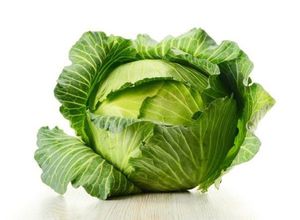 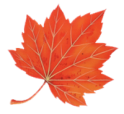 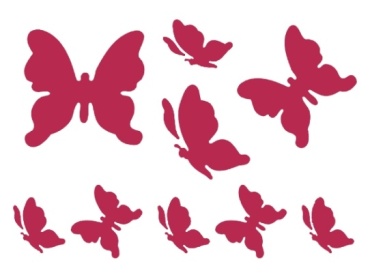 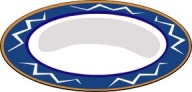 Какие цвета получатся, если:Жёлтый + красный=розовый,оранжевый.Жёлтый + синий=голубой,зелёный.Красный + синий=бордовый,фиолетовый.Цвета, которые соотносятся со снегом, льдом, водой, небом –этохолодные цвета,тёплые цвета.Цвета, которые напоминают о жаре,огне, пустыне, солнце- этохолодные цвета,тёплые цвета.Художник, который создаёт скульптуры, называетсяморенист, скульптор,пейзажист.Выразительными средствами в скульптуре являются:размер и цвет, объём и пластика.Эти предметы на листе художник расположит горизонтально: берёза,  поезд,  поле, подъёмный кран.Картина, детали которой вырезаются и наклеиваются на какой-либо фон называется: плетение,аппликация,вышивка.9. Для создания композиции понадобится пластилин и картон:, , 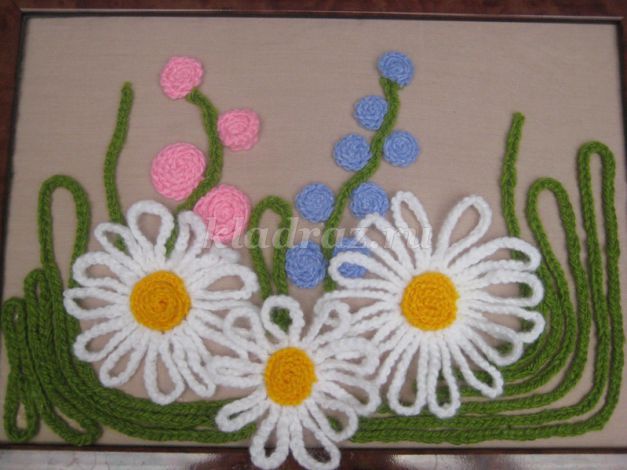 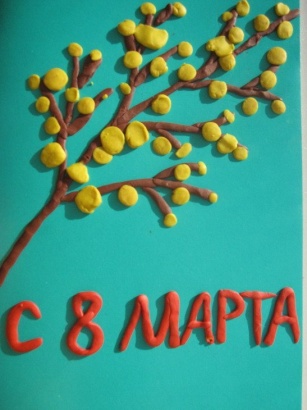  , .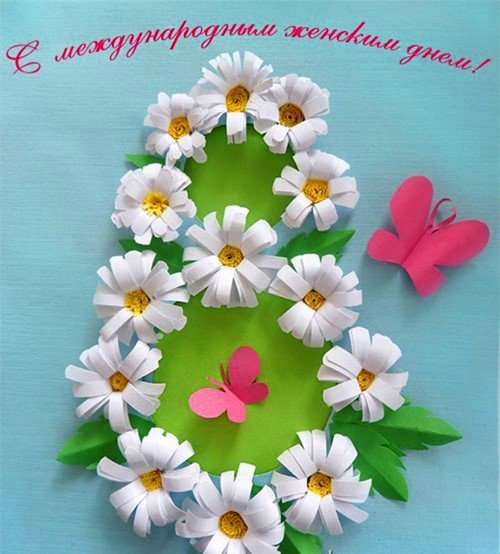 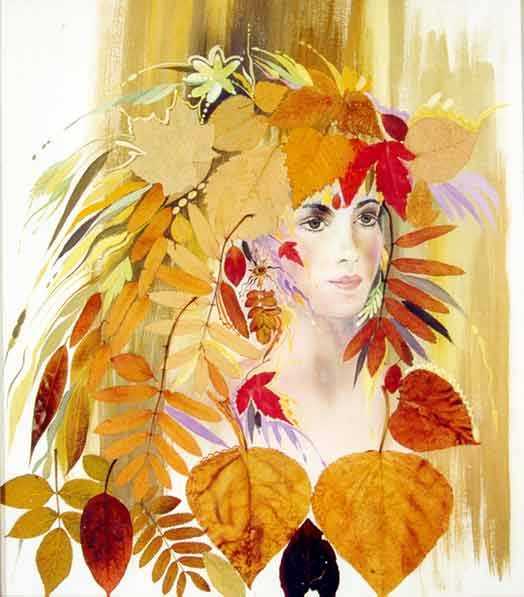 10. Дорисуйте клоуна, чтобы его портрет соответствовал условию:Контрольный тест  по ОБЖ для  обучающихся самостоятельно по индивидуальному плану.  3 четверть, 2 класс______________________________________________________________Верное высказывание отметьте значком .Ветер… Дождь… Слякоть… Выходить в такую погоду из дома совсем не хочется. Но хуже всего в ненастье пассажиру, водителю, пешеходу.Проезжая часть и тротуар-это не место для  движения, игры.Дорожные знаки, дорожная разметка и светофоры показывают, подсказывают, предупреждают, как правильно вести себя: в школе,  на дороге,на детской площадке.Продолжите по смыслу предложения, используйте слова для справки.Если на кухне чувствуются запах газа, не зажигай ______________________. Не суши над газовой плитой ____________________________. Не оставляй на крышке с разогреваемым супом ________________. Носик _______________ с кипящей водой должен быть направлен к стене.Слова для справки: чайник, спичка, одежда, полотенце.Ты остался с друзьями во дворе. Отметь значком  ту игру, за которую тебя будут хвалить. Отметь значком  ту игру, за которую тебя будут ругать. играешь в прятки и прячешься за машинами,  играешь в мяч, разжигаешь костёр, бросаешь камни в окна,                                            играешь в песочнице, бросаешь зажжённые спички в мусорный бак,  ломаешь кусты и деревья,катаешься на карусели.Контрольный тест  по трудовому обучению  для  обучающихся самостоятельно по индивидуальному плану.  3 четверть, 2 класс_______________________________________________________________Раскрасьте цветными карандашами квадратики.Рассмотрите бумажную мозаику. 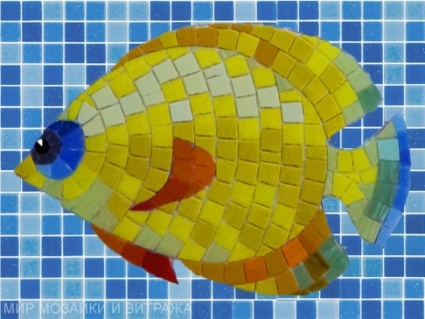 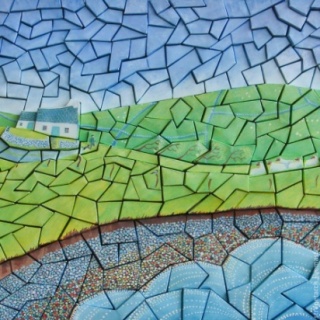 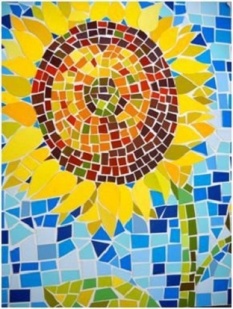 Какие цвета выражают радость, тепло?Какие цвета выражают грусть и холод?  Правильный ответ отметьте значкомРассмотрите макет домика. Определите  и запишите объёмную фигуру, при  изготовлении  которой  нужно  было лист заготовки оборачивать на карандаш.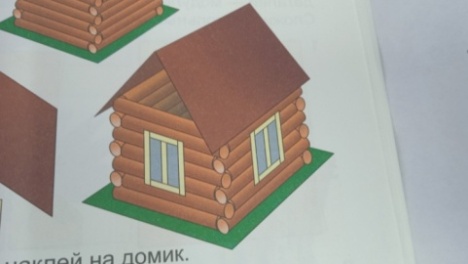 __________________________Сколько прядей понадобиться, чтобы сплести  данную косичку?  1, 2, 3,4.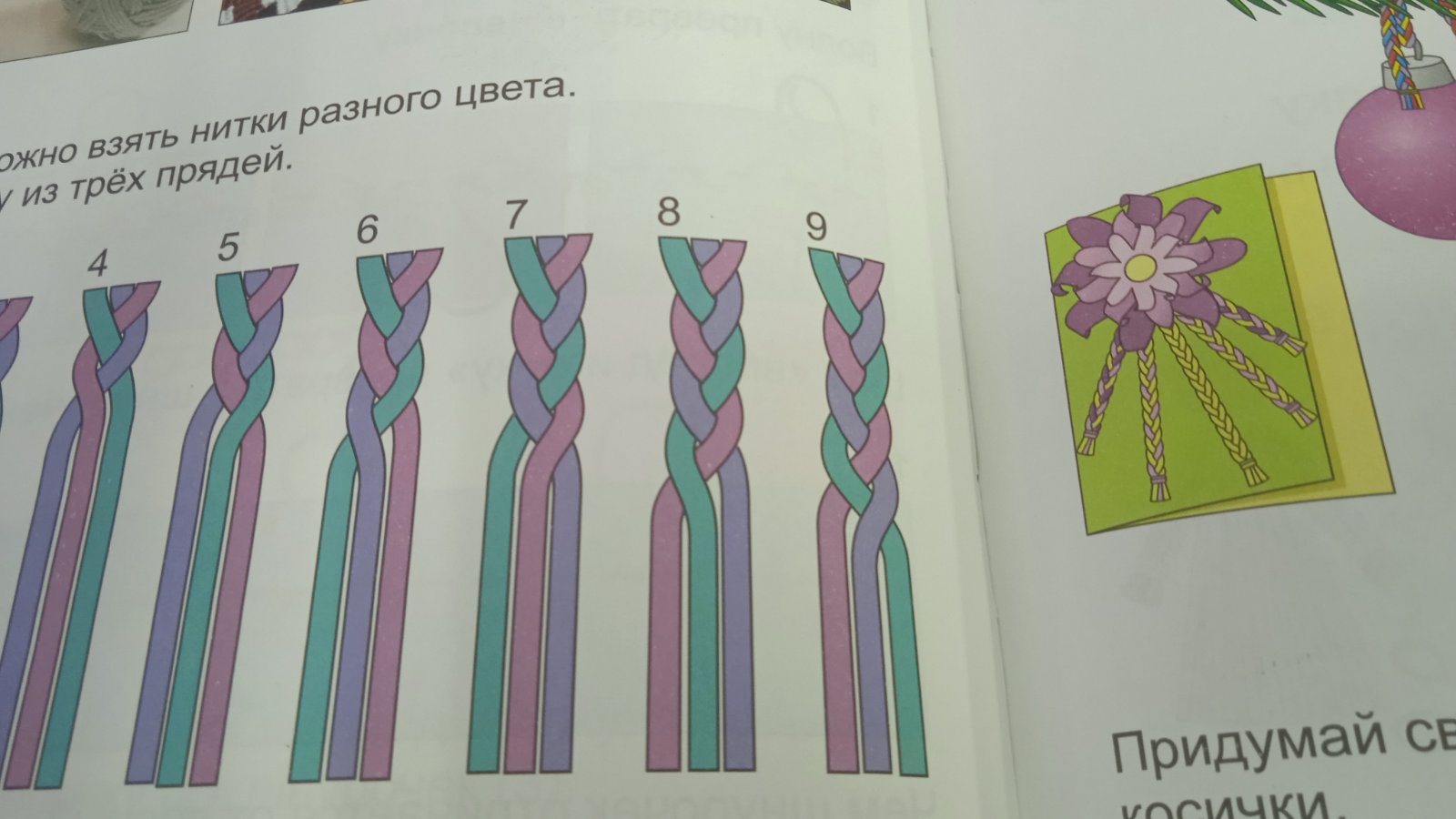 Какие материалы понадобились для изготовления кукол?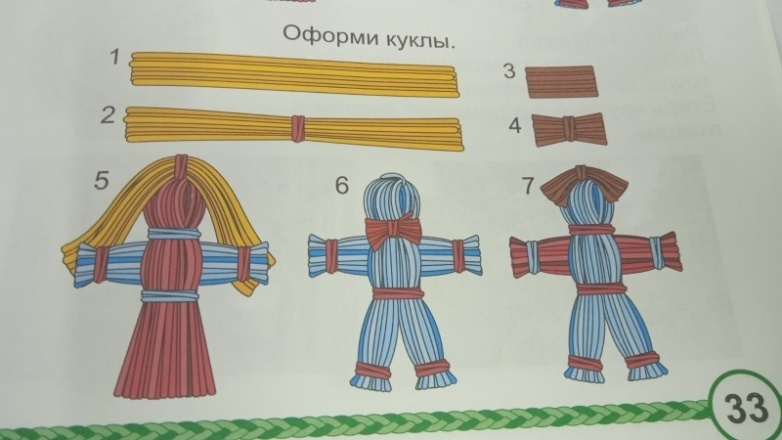 бумага и картон, ткань,природные материалы, нитки.Как  называется данный материал?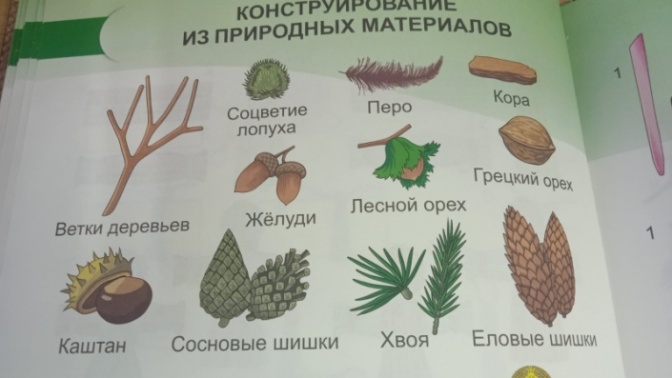 ткани,   бумага и картон,природный материал.Как называется техника, в которой изготовлена  “Коробочка” по алгоритму. валяние,вытинанка,оригами.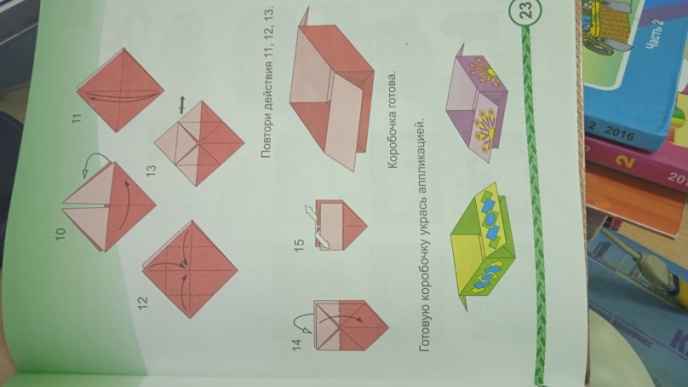 Как называется данная базовая форма для изготовления изделия? прямоугольник,круг,квадрат.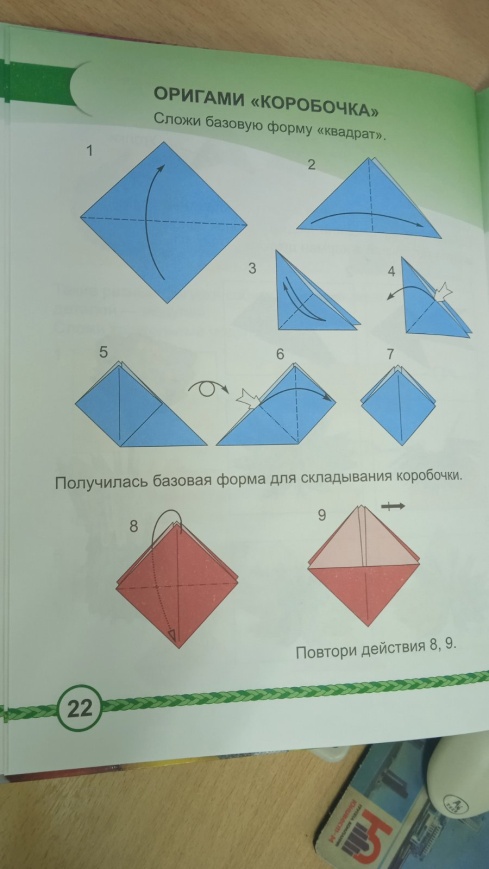 Сколько деталей понадобится для изготовления  кроны данного объёмного дерева? 1,  2,  3,  4,5.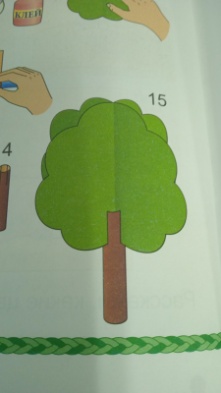 В какой технике изготовлено изделие “забор для домика”?валяние,вытинанка,оригами.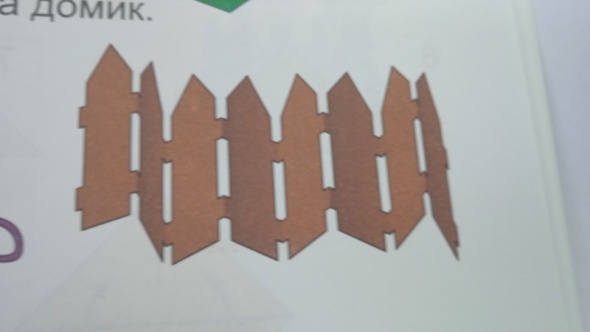  Какие правила безопасности нужно соблюдать при выполнении аппликации из бумаги. Верные ответы отметьте . при работе с ножницами, при работе с клеем,  при работе с иголкой, при работе с  пластилином.Контрольный тест  по музыке  для  обучающихся, осуществляющих  самостоятельное обучение  по индивидуальному плану.  2 класс,  3 четверть__________________________________________________________________Правильный ответ отметьте значкомМузыкальный  спектакль, действие которого раскрывается в пении-этобалет,     опера,   песня.Музыкальный спектакль, где содержание передаётся с помощью музыки и танца- это  балет,     опера,   танец.Определите разновидность музыкального спектакля по картинкам: 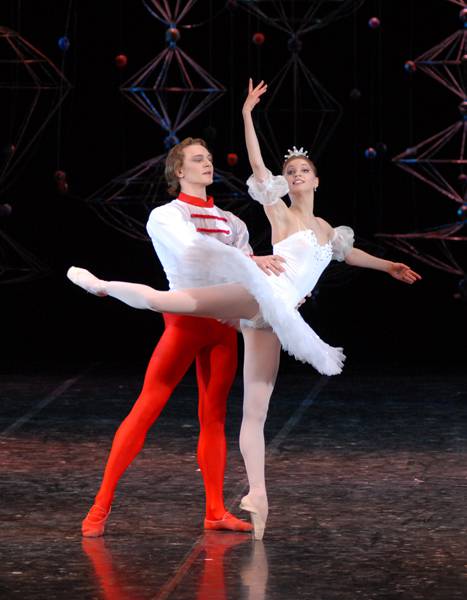 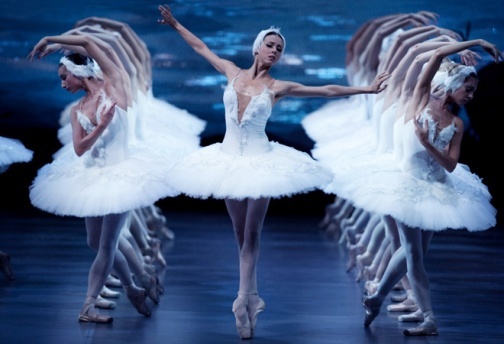 балет,     опера. Определите разновидность музыкального спектакля по картинкам:       балет,     опера. 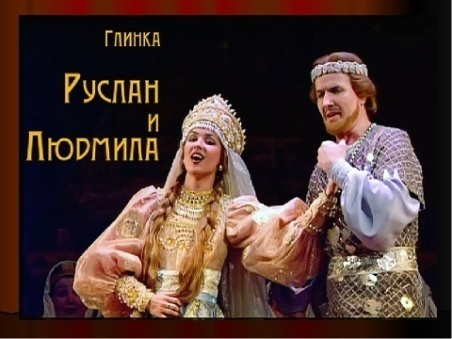 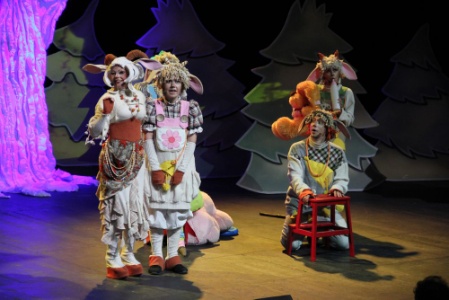 Что находится в оркестровой яме? артисты, оркестр, зрители.Как  называется  опера-сказка  М.Коваля, в которой действующие лица:                                  Мать-коза, меццо-сопрано           Семеро козлят, сопрано           Петух, тенор                  Волк, бас                   Баба-Яга, меццо-сопрано “Волк и семеро козлят”,  “Коза и козлята”, ”Баба-Яга”.Как называется балет П.И.Чайковского, в котором исполняется “Танец маленьких лебедей”?   “На озере”, ”Лебединое озеро”.Как называется словесный  текст музыкально сценического произведения (оперы, балета, оперетты…)? текст спектакля,  либретто, слова на музыку.Как называется мужчина, исполняющий партию в балете?танцор, артист балета, балерина.Как  называется  ансамбль танцовщиц и танцовщиков, исполняющих в балете, опере, оперетте и др. массовые танцы, народные сцены?коллектив, кордебалет.Контрольный тест  по русской литературе (литературному чтению)  для  обучающихся, осуществляющих  самостоятельное обучение  по индивидуальному плану.  2 класс,  3 четверть__________________________________________________________________Правильный ответ отметьте значкомКого в рассказе  Евгения Чарушина “Про зайчат” “притащили”, чтобы накормить зайчат?   корову, зайчиху,кошку.Где  происходит событие  “Страшного рассказа” Евгения Чарушина?на море, на даче, в школе.3. Кто издавал звуки в “Страшном  рассказе”: “Топ.. топ.. шлёп.. шлёп.. топ.. .шлёп… шлёп…”? Шура и Петя, дождь, ёж.4. Почему в рассказе  “Воробей” автор (Иван Тургенев) называет поступок  старого воробья героическим? воробей научился сам летать, воробей не побоялся собаки,               воробей отобрал у собаки корм.В  какую беду в рассказе Геннадия Снегирёва “Бобрёнок”  попали бобры? нечего есть, пришли охотники,затопило бобровую хатку.По какому признаку  в рассказе Геннадия Снегирёва “Бобрёнок”  автор догадался, что подобрал бобрёнка, а не водяную крысу:умеет плавать, рядом бобры, большие зубы, хвост лопатой.В стихотворении Геннадия Глушнёва “Соседский щенок”  какое самое сильное желание у щенка:  посади на цепь,  поиграй со мной, отпусти меня,  накорми меня.Сказка Сергея Воронина “Голая лягушка”. Почему лягушка решила выпрыгнуть на берег? решила сменить место жительства, хотела показать себя на берегу другим жителям,искала друзей.Отчего у голой лягушки выросли ноги? от ушей, от страха. Дополните стихотворение  Сергея Михалкова “Будь человеком” подходящими словами из слов для справки:Рабочий __________________ спешитТропинкой   трудовой,С ____________ до ________________  шуршитВ  траве  и  под ____________________.Для справки: листвой, муравей, утра, вечера.Кантрольны тэст па беларускай літаратуры (літаратурнае чытанне) для навучэнцаў, ажыццяўляючых самастойнае навучанне па індывідуальным плане. 3 чвэрць, 2 клас___________________________________________________________Якімі словамі ў вершы Янкі Купалы “Хлопчык і лётчык”  хлопчык звяртаецца да лётчыка:  “Мой мілы таварыш, мой лётчык…”; “Лётчык, паслухай…”Дзе адбываецца дзеянне ў творы Аляксея Якімовіча “Хто самы добры?”: дома,  у школе, каля пешаходнага перахода.Які  ўчынак Алеся вызначыў “Хто самы добры?”: перавёў старую жанчыну праз дарогу,  пагаварыў з адзінокай жанчынай,  даў спісаць матэматыку.Выберыце  два патрэбныя словы для характарыстыкі Змітрака з твора Івана Муравейкі “Куплёная груша”: справядлівы, верны, скупы, сапраўдны сябра, надзейны, карыслівы.З якога твора радкі:Забыўся пра нягодыІ не наўме жуку,Што абяцаў паднесціЁн хатку слімаку.”Жук і слімак”, ”Сябры”, “Прыгоды мураша”.Хто ў творы М.Танка “Жук і слімак” няўдзячны? жук, слімак.Каму прысвечаны верш Уладзіміра Карызны “Самая лепшая”? сяброўцы, маці, дзяўчынкам.Запішыце, з  якога твора ўзяты радкі?“-А які самы лепшы малюнак?-Той, які ты не намаляваў, - адказаў бацька”.____________________________________________________Выберыце і падкрэсліце з прапанаваных слоў тыя, якімі можна назваць варону з твора Вацлава Ластоўскага “Варона і рак”: гаспадарлівая, старанная, лянівая, клапатлівая, неакуратная, неахайная. Адгадайце загадку.Хто самы даражэйшы на свеце?   Контрольная работа  по математике  для  обучающихся, осуществляющих  самостоятельное обучение  по индивидуальному плану.                   2 класс,  3 четверть_____________________________________________________Найдите значение выражений и выполните проверку.64+9                    			 43-25				37+36Сравните.5дес.4 ед.4 дес. 5 ед.                                   40см+ 2 дм 1м15мин+35мин 1ч                                          15+79 79+15Решите задачу.В магазин привезли 85 кг яблок. В первый день продали 33 кг, во второй день- 25кг. Сколько килограммов яблок осталось в магазине?Решите задачу.В автобусе ехало 17 мальчиков и 20 девочек. На остановке вышло 8 детей. Сколько  детей осталось в автобусе?Решите задачу.У  ломаной  три звена. Первое звено ломаной  имеет длину 2 дм, второе звено 30см, а третье – 4см. Найди длину этой ломаной?водаводительденьденьгиводитьденёкводныйденежныйГрибы участвуют в повышении плодородия почвы, так каккоторую вырабатывают в листьях.Грибница помогает растениям добывать из почвы воду. А деревья деляться с грибницей пищей,используют в пищу съедобные грибы.Грибами питаются многие животные, люди тоже перерабатывают остатки мёртвых растений и животных, обогащая почву перегноем.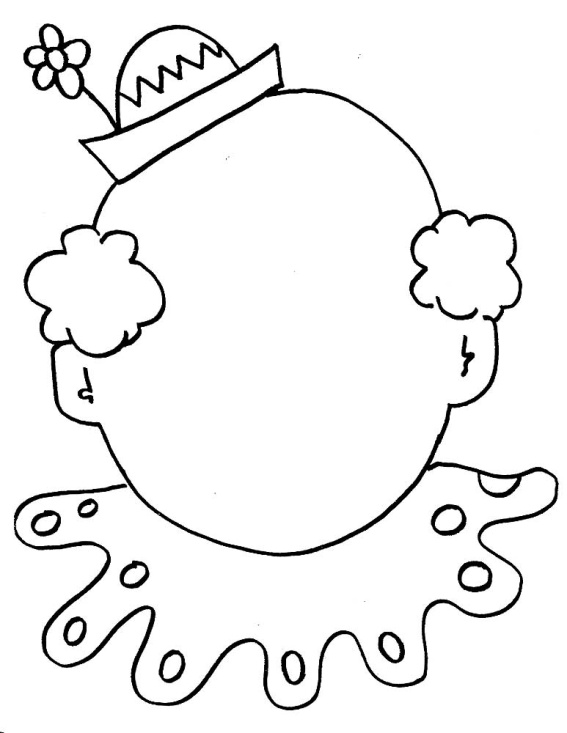 Грустный, холодные цветаВесёлый, тёплые цвета